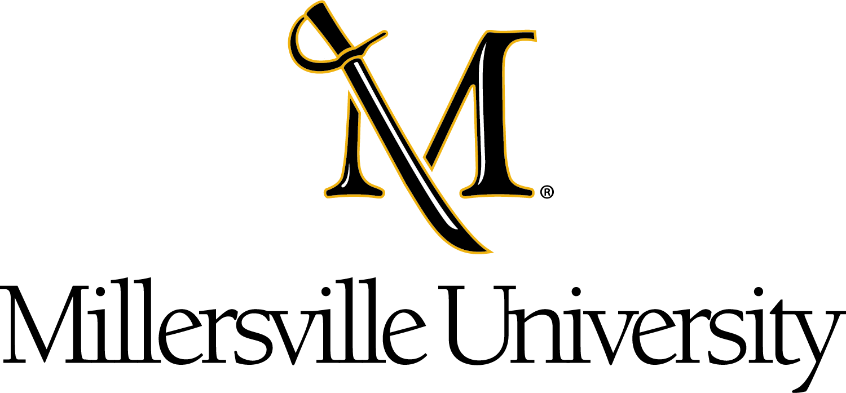 Recommendation for Tenure by   DeanDepartment____________________________________________________________________Name of Candidate______________________________________________________________is (   )    is not (   )    recommended for tenure.Dean SignatureDateComments:Candidate’s Signature ________________________________   	Date ___________________Effective Teaching and Fulfillment of Professional ResponsibilitiesContinuing Scholarly Growth and Professional DevelopmentService:  Contribution to the University and/or Community